Draft action plan for a Pest Outbreak Alert and Response Systems(Paper prepared by the IPPC Secretariat with input from the FAO Locust and transboundary pests team, from CFIA/ACIA, from EPPO, NAPPO and NEPPO)Background: discussions and agreements during CPM-14 (2019)The 5th development area of the IPPC Development Agenda 2020-2030 is entitled “Strengthening Pest Outbreak Alert and Response Systems” and consists in the following: a global pest alert and response system to communicate emerging pest risks, so countries can proactively adapt their phytosanitary systems to reduce the risk of introduction and the strengthening of country and regional abilities to respond effectively to pest outbreaks including new incursions. The Desired 2030 Outcome from the IPPC Development Agenda 2020-2030 “Strengthening Pest Outbreak Alert and Response Systems” is described below:A global pest alert system with mechanisms to evaluate and communicate emerging pest risks is in place, providing regular information to NPPOs on changes in pest status around the world. NPPOs are using this to quickly adapt their phytosanitary systems to reduce the risk of introduction and spread. In case of outbreaks, strengthened pest outbreak response systems and tools are helping countries take much more timely action against especially new incursions. NPPOs, RPPOs and the FAO have collaborated to develop and roll out a comprehensive but easy to use toolbox to support countries responding quickly and effectively. RPPO’s are playing an active role to assist NPPO’s and coordinate outbreak responses across their regions.Activities to be carried out during 2020 - 2030 could include: Understand the global state of emerging pest risk scanning and reporting at NPPO and RPPO levels, and user requirements for an enhanced system. Continue to work with countries to facilitate the development of pest surveillance systems, based on IPPC standards and other technical guidance, necessary for early detection and response to emerging pest risks. Develop a system to coordinate the dissemination of emerging pest risks and changes in pest status, including establishing common data standards for all countries and regions engaged in this activity. Set-up a generic system countries and RPPO’s could use to enter and report emerging risks including changes in pest status.  Explore new ways to facilitate timely reporting of new incursions and to remove current barriers that work against proactive pest reporting. Develop a clear IPPC mandate, policy and structure including, if appropriate, the integration of the Emergency Prevention System for Transboundary Animal and Plant Pests and Diseases (EMPRES) plant health activities into an overall plant health mandate. Establish a network of phytosanitary emergency response expertise Facilitate engagement of expertise and response resources in a timely manner Develop a simple and effective incursion response toolbox that countries can use including contingency response plans, delimitation methods, diagnostic protocols, containment protocols, lists of lures, attractants and control agents, control options, phytosanitary treatments, etc. Facilitate advocacy with potential donors for support in implementing the developed incursion response tool-box. A five-year draft investment plan for the IPPC Secretariat in relation to the IPPC Strategic Framework 2020-2030 and prepared by the IPPC Financial Committee was noted by CPM-14 (2019). This plan is foreseen to be reviewed every year. Some contracting parties thought it would be useful to provide more detail on the various funding streams used by the IPPC Secretariat and proposed that a detailed and costed operational plan be developed for the implementation of the entire Strategic Framework 2020-2030.The five-year investment plan for the IPPC Secretariat for the component of the IPPC Development Agenda “Strengthening Pest Outbreak Alert and Response Systems” as developed by the Financial Committee and noted by CPM-14 (2019) is extracted in Table 1:Table 1: activities, funding sources and estimated budget in USD from 2020 to 2024 for the IPPC Development Agenda 2020-2030 entitled “Strengthening Pest Outbreak Alert and Response Systems”.*External Project. Projects supported by a project proposal and implementation plan approved by an external donor, and subject to governance and other conditions applied by the donor. Examples include the Standards and Trade Development Facility and the World Bank.*Internal Project. These are generally projects supported by a project plan that are supported by contributions in cash or kind from contracting parties. They are generally activities with little attraction to donors external to the IPPC community.*Regular Programme funding provided by the FAO Regular Program budget to support core activities of the IPPC Secretariat.In addition, during CPM-14 (2019), the concept of emerging pests and emergency situations was discussed, the document is available as Appendix 1. The CPM:Requested the IPPC Secretariat to continue to engage with the division(s) of the FAO responsible for emergency situations and emerging pests to clarify what type and level of support is presently available for contracting parties.Confirmed that updates on emerging pest situations be added to the CPM agenda as a standing item.Clarified, however, that reports submitted and statements made as part of this standing CPM agenda item should:be oriented towards pest outbreaks that are regional in nature or have the potential to have regional impacts;identify the nature of the damage caused or expected, plant resources at risk, the endangered area(s) and other relevant potential plant health, environmental or economic consequences;describe what measures if any, have been taken and what the results of these efforts have been;indicate, if known, what role the FAO and any other international organizations are playing, or are planning, in relation to the outbreak;clarify precisely what role the FAO, IPPC Secretariat or RPPOs could play in helping contracting parties respond to the outbreak.Noted that contracting parties may donate targeted extra-budgetary funds through the multi-donor trust fund to support Secretariat activities identified through this standing agenda item.Called on the IPPC Secretariat to establish an emergency trust fund to support addressing issues related to emerging pests and emergency issues.Requested the CPM Bureau to draft an action plan on an IPPC emergency system to be submitted to the SPG for discussion and then presented to CPM-15 (2020).Requested the Plant Health Conference to be held in 2020 in Finland to have an in-depth discussion on emerging pests and emergency situations.During CPM-14 (2019), the EU and its Member States indicated they were prepared to provide financial contribution of EUR 300,000 in 2019-2021, in a co-funding arrangement under the topic of emerging pests and emergency situations.Drafting of an action plan on “Strengthening Pest Outbreak Alert and Response Systems”A draft action plan prepared by the IPPC Secretariat was presented to the June 2019 Bureau, as requested by CPM-14 (2019). In order to fully align with the Strategic Framework 2020-2030, proposed activities for a draft action plan are integrated within the 5th IPPC Development Agenda 2020-2030 entitled “Strengthening Pest Outbreak Alert and Response Systems”.The June 2019 Bureau made the following recommendations to proceed with the elaboration of the action plan:Reviewed the activities and tasks, funding sources and estimated budget in USD from 2020 to 2024 for Strengthening Pest Outbreak Alert and Response Systems. This proposal is aligned with the five-year draft investment plan of the IPPC Secretariat - in relation to the IPPC Strategic Framework 2020-2030 prepared by the IPPC Financial Committee, which was noted by CPM-14 (2019).Agreed to present the activities and tasks, funding sources and estimated budget in USD from 2020 to 2024 for Strengthening Pest Outbreak Alert and Response Systems to the SPG for consideration at CPM-15 (2020). Agreed to consult with RPPOs before presenting the paper to the SPG.Agreed that the CPM-14 paper on emerging pests and emergency activities should be included as an appendix to the paper to be presented to the SPG.Agreed to revise the paper reflecting the “One Health” approach, emphasizing a regional approach and highlighting that there are currently no regular programme funds for this activity.Agreed to ensure that FAO-AGP and IPPC share information and better coordinate activities.Agreed that the IPPC is not responsible to field-level response to emergencies and that details on activities to be conducted at the national and regional levels should be included in the paper to be presented to the SPG.The document was revised with input from the FAO Locust and Transboundary pests team, from Bureau Members and from RPPOs. RPPOs, in particular OIRSA, have well established and functioning emergency response systems (see Appendix 2) from which these activities and tasks will be drafted. This system successfully eradicated the flying locust incursion in Nicaragua within 18 hours of its detection, thanks to excellent coordination with the highest authorities of the country and appropriate procedures for communication. Other pests are included in this pest outbreak alert response system framework: pine bark beetle, pink hibiscus mealybug, HLB, coffee rust, medfly, yellow sorghum aphid among others. The system includes securing financial resources solely available for emergencies and having an inter-disciplinary pool of subject matter experts able to intervene immediately as “commandos” in case of an outbreak. The IPPC Secretariat attended the OIRSA simulation against Fusarium oxysporum f. sp. Cubense Tropical Race 4 (TR4) held 21-23rd of August in Nicaragua. A video explaining the simulation and all measures taken by Nicaragua against this pest is available.Through discussions with the Bureau and RPPOs, the following activities of the Pest Outbreak Alert and Response Systems would be conducted at the global, regional and national levels.At the global level, the Pest Outbreak Alert and Response Systems will coordinate activities:Provide general procedures for designing pest outbreak alert and response systems including:Defining criteria for emerging pests and emergency situations including a mechanism to assess whether a pest is an emerging pest and could spread within a region or between regions (aligned to the criteria defined by RPPOs available in Appendix 1), Establishing an emergency information sharing mechanism, with data that are recorded in such a way that they are comparable between countries and between regions,Identifying a pool of subject matter experts, Developing forecasting models for pest outbreaks, Determining financial mechanisms in case of an emergency outbreak, Developing and publishing specialized protocols for action and contingency plans as well as communication and capacity material for target audiences.  Mobilize networks of relevant institutions, stakeholders and experts at the regional levels for phytosanitary emergency activities.Ensure a constant flow of information among different countries and regions to create synergies and sharing of experiences on emergency situations and interventions, including on simulations.The IPPC Secretariat will continue to pursue its own implementation and capacity development activities, which are entirely consistent with establishing Pest Outbreak Alert and Response Systems, namely:Produce guides and training materials under the supervision of the Implementation and Capacity Development CommitteeShare information and experiences during meetings such as the TC-RPPO, IPPC Regional Workshops, etc.Help ensure coordination with FAO offices and other partner international organizations.It is to be noted that at the global level, the IPPC Secretariat will not be responsible for field activities.At the regional level, regional institutions such as RPPOs or FAO offices could undertake the following activities to implement Pest Outbreak Alert and Response Systems:Identify regional pests to be included in the Pest Outbreaks Alert and Response Systems for which emergency actions would be conducted, according to the criteria defined at the global level.Spread information on emerging pests that are a risk within a region by spreading between countries within that region.Establish commandos by identifying groups of subject matter experts for specific pests (in certain regions willing to do so).Develop regional contingency plans for specific pests.Secure emergency funds for intervention in case of an emergency.Customize guides and training materials to the regional needs.Secure a stock of materials required for emergency actions.Create and activate communication channels of officials to be contacted in cases of emergency.Organize simulation exercises to test contingency plans.Produce and deliver communication and capacity development material for stakeholders.Conduct regional simulations to prepare for possible outbreaks of pests of interest by RPPOs.Activities at the national level, CPs or NPPOs to implement the emergency pest response system could include (but are not limited to):Conduct surveillance activities.Regulate pests of concern on the basis of Pest Risk Analysis.Notify outbreaks of pests of concern.Open and maintain communication channels with authorities in case of a phytosanitary emergency.Draft contingency plans and other relevant technical materials (guides, etc.).Undertake emergency activities in case of outbreaks in their territory.Conduct monitoring and evaluation activities on any emergency activity.Contribute to the production and delivery of communication and capacity development materials for stakeholders.Conduct national simulations to prepare for possible outbreaks of pests of interest to the NPPO.Participate in regional simulations.The project would be implemented by the Implementation Facilitation Unit of the IPPC Secretariat. A Focus Group would be established to discuss and set up the components of the Pest Outbreak Alert and Response Systems (see Terms of Reference in Appendix 3). Furthermore, these activities would form part of the IPPC Secretariat annual work plan and the monitoring and evaluation system. Financial aspects following CPM-14 (2019) requestsThe possibility of opening a new trust fund – as requested by CPM-14 (2019) - was assessed by the IPPC Financial unit, but it was considered more convenient to use a specific line under the current IPPC Trust Fund. Under the IPPC Trust Fund, a specific budget line can be dedicated to emerging issues only, as already done for example for IYPH and ePhyto.Following the EU proposal of financial support, a project is being drafted in full alignment with the IPPC Development Agenda “Strengthening Pest Outbreak Alert and Response Systems” as described in this paper. The estimated budget for 2020 to 2022 activities as defined by the financial committee and noted by CPM-14 (2019) is USD 630K. From these activities:45K are from the regular programme to “develop and globally adopt enabling policies to optimize reporting including IPPC mandate and operating structures”, to be taken from the National Reporting Obligations budget.180K are the regular programme to “establish an incursion response tool-box”, to be taken from the Implementation Facilitation budget.An EU project for 2020-2022 with a component on Pest Outbreak Alert and Response System will fund up to USD 330K. There is a financial gap of 75K.Regional and national financial arrangements will be set on a case by case basis and these activities do not account for them.Updates on emerging pest situations to the CPM agenda as a standing itemA standing item will be added to the CPM agenda with all requested points listed by CPM-14 (2019). This topic will be aligned with the development of the 5th IPPC Development Agenda 2020-2030 “Strengthening Pest Outbreak Alert and Response Systems” and the related activities detailed in the related work plan. Draft action plan for strengthening “Pest Outbreak Alert and Response Systems”The draft action plan for “Strengthening Pest Outbreak Alert and Response Systems” are detailed in Table 2, 3 and 4, indicating activities, sub activities and estimated budget in USD from 2020 to 2024 funded by internal projects and regular programme. The amounts were kept as noted by CPM-14 (2019) but were minimally reshuffled according to activities.The activities to be conducted under external projects as detailed in table 1 are not detailed in table 2, as they would need to be further considered in the light of the identified donor requirements and further discussions.It is to be noted that for what regard the activity “Facilitate development and implementation of standards-based pest surveillance systems” to be funded by an external project, the IPPC Secretariat is maintaining activities on surveillance under the overseeing of the Implementation and Capacity Development Committee (IC) and of the Standard Committee (SC). Activities for Strengthening Pest Outbreak Alert and Response Systems for 2020 to 2024 from the regular budget are presented in table 3.Activities for Strengthening Pest Outbreak Alert and Response Systems to be conducted by the IPPC Secretariat for 2020 to 2024 from the internal project are presented in table 2. These activities and tasks do not prevent additional activities to be undertaken at the regional and national levels but rather aims at stimulating them and creating synergies with these.These activities are only focussed on Pest Outbreak Alert and Response Systems, as defined by the IPPC Strategic Framework 2020-2030, but will need to liaise with other activities such as on diagnostic, surveillance, pest risk analysis and inspections. Synergies would be sought with existing initiatives in this regard.Table 2: activities and tasks from internal projects and estimated budget in USD from 2020 to 2024 for the IPPC Development Agenda 2020-2030 entitled “Strengthening Pest Outbreak Alert and Response Systems” from “internal projects”.Activities for Strengthening Pest Outbreak Alert and Response Systems for 2020 to 2024 from the regular budget are presented in table 3.Table 3: activities and tasks from regular budget and estimated budget in USD from 2020 to 2024 for the IPPC Development Agenda 2020-2030 entitled “Strengthening Pest Outbreak Alert and Response Systems” from “internal projects”.Table 4: grand total of activities for Strengthening Pest Outbreak Alert and Response Systems.As part of the incursion response tool-box, a guide on contingency plans could be produced, as identified in the Framework for Standards and Implementation.The SPG is requested to:Review and discuss the action plan and budget proposed for the 5th IPPC Development Agenda 2020-2030 “Strengthening Pest Outbreak Alert and Response Systems”;Identify and provide extra budgetary resources for CPM-14 (2019) noted activities and costed by the financial committee for at least 75K for 2020-2022 (3 years), or indicate which activities should be suppressed or postponed;Recommend CPM-15 (2020) to establish a focus group on “Strengthening Pest Outbreak Alert and Response Systems” (see draft Terms of Reference in Appendix 3);Recommend CPM-15 (2020) to request a IRSS survey be conducted in 2020 for NPPOs and RPPOs to identify key impediments to reporting;Recommend CPM-15 (2020) to add an implementation topic for a guide on contingency plans as a priority 1 to the list of topics for implementation.Appendix 1: CPM-14 paper “Concept of emerging pests and emergency issues - (Draft) - role of the IPPC in relation to Plant Health emergencies and emerging pests”PurposeRecently, representatives of contracting parties have raised several concerns and engaged in discussions at various venues regarding the IPPC’s role in relation to plant health emergencies and/or emerging pest situations faced by individual contracting parties and their regions. To date, there has been no firm or comprehensive decision by the Commission on Phytosanitary Measures (CPM) on this subject.  This paper is intended to summarise recent discussions, elaborate on the potential role of the IPPC Secretariat in relation to plant health emergencies and/or emerging pests, explain limitations in the Secretariat’s resources and mandate, and also to clarify the roles and responsibilities of individual contracting parties and prospective roles for regional plant protection organisations (RPPOs) within their regions and at CPM. The paper is intended to stimulate further, structured discussion on this subject at CPM-14. It also includes proposals for certain preliminary decisions for contracting parties to take at CPM-14.Benefits of further, structured discussion at CPM-14Further CPM discussion oriented around the determination of a clear direction on the identification and management of emerging pests and emergency plant health situations will:provide for the development and use of defined criteria and a transparent process for the identification of emerging pests and emergency plant health situations;help with the clear identification of roles and responsibilities of the IPPC Secretariat, RPPOs and contracting parties regarding management of emerging pests and emergency plant health situations;enable effective allocation and use of resources, including those of the IPPC Secretariat, as appropriate, in order to assist and improve the management emerging pests and emergency plant health situations. BackgroundDiscussions that took place at CPM-11 and CPM-12 on emerging issues were considered further by the CPM Bureau in 2016 and the Strategic Planning Group (SPG) during its 2016 meeting. Concerns raised at CPM-13 on the fall armyworm (Spodoptera frugiperda) were considered by the CPM Bureau in June and October 2018, and by the SPG in October 2018. Among the outcomes of these discussions was identification of the need for clarity in regard to the role of the CPM and the IPPC Secretariat in relation to emergency plant health situations.  Discussion at CPM-13 and in meetings of subsequent governance bodies has included suggestions on, and considerations of, how the CPM and the Secretariat should respond to emergency and emerging pest situations, what the mandate of the IPPC is with respect to such situations, and how or whether resources could or should be made available to assist contracting parties in responding to such emergencies.  In particular, there has been in-depth discussion on the role of the IPPC Secretariat and the use of its resources in such situations.  It has also been felt important to define what constitutes an emergency and the role of the IPPC Secretariat in such cases.At the 2018 SPG meetings, while it was again recognized that emerging pests can present a significant threat to food security, it was also reiterated that the IPPC Secretariat’s funds are presently extremely limited and fully allocated, and that the FAO is positioned to allocate resources for targeted pest-related actions and activities. In this regard, an SPG participant emphasized that it is essential to obtain a full understanding of the FAO’s roles and activities relating to emerging pests and how the IPPC’s and FAO’s complementary roles can be best supported and clarified. Equally, the need to define what constitutes an emerging pest of concern to the IPPC was stressed.During their October 2018 meeting, the Bureau decided to pursue further CPM discussion on the IPPC Secretariat’s role in relation to plant health emergencies and potential broader IPPC activities relating to emerging pests as one combined subject. The Bureau also indicated that first the SPG, then the Bureau, and finally, the CPM, should provide a clear position and decision on how the Secretariat could be involved in responding to emergencies. At this October Bureau meeting, members also felt that the CPM should consider both short- and long-term aspects in relation to plant health emergencies and emerging pests, as well as ensuring that any proposals or decisions are linked to the IPPC’s Strategic Framework.Accompanying these various discussions has been a consistent concern over the extent to which IPPC Secretariat resources are limited with respect to all purposes and activities, and recognition that this must be taken into account in considering whether or how to allocate any of these resources to activities relating to emergencies and emerging pests.Roles and responsibilitiesIn addition to damaging impacts on plant resources, crop production, forestry and food security that may be experienced by contracting parties and regions due to emergency plant health situations and emerging pests, these situations may also have a significant impact on international trade in the plants and plant products produced in affected areas.  The IPPC has a fundamental role in the facilitation of safe trade, and has recognized this in the draft revised strategic framework. As such, the potential impediments to trade related to emergency plant health situations and emerging pests provide a relevant factor in considering the broader IPPC community and IPPC Secretariat’s role in relation to this subject.In 2018, the Bureau reiterated the fact that the Convention places an obligation on contracting parties to coordinate and cooperate with each other to deal with the spread of pests, if necessary, and also to share information in this regard[1]. During the 2018 SPG, it was noted by participants that, despite the IPPC obligations, as fall armyworm initially began to spread no official reports were made by contracting parties, although concerns were raised during CPM-12. A participant noted that it is essential to identify what can be learned from the fall armyworm situation, including how communications occurred, and apply this to future considerations and decisions. Earlier, in June 2017, the Bureau had proposed that a new arrangement for sharing information on emerging pests would be for RPPOs to have a quarterly conference call, coordinated by the Secretariat, to discuss emerging pests, to decide if they are global or regional in nature, to identify possible actions and provide recommendations to contracting parties.  ConsiderationsAnnex I contains excerpted articles, or parts thereof, from the IPPC’s New Revised Text that relate to plant health emergencies, emerging pests, and prospective responses to them.It should be emphasized that the IPPC Secretariat’s resources are very limited and are widely recognized by contracting parties to be insufficient to continue core work on a sustainable basis.  There are, therefore, no Secretariat resources immediately available to be allocated towards assisting contracting parties with responding to emergency pest situations.  Any funds allocated towards such activities would require that existing core work be delayed or discontinued.During the 2018 TC-RPPO meeting, viewpoints expressed on emerging pests included that:the focus of the work on emerging pests should be on prevention;work on this subject is an important initiative that offers a platform for RPPOs to develop and test further;the minimum activity on something determined to be an emerging pest should be coordination;this subject allows for synergies to be created between RPPOs and other institutions, in particular research institutions;there could be differing, complementary roles for the IPPC Secretariat and RPPOs;the RPPOs should continue active sharing of information among themselves on emerging pests while the debate on appropriate respective roles continues;the subject should be on the agenda for the 2019 TC-RPPO meeting.A paper on emerging pests that was prepared for the 2018 TC-RPPO meeting, and updated in light of comments made by TC-RPPO participants, is attached as Annex II.  The annexed emerging pests paper should be read in conjunction with this CPM paper as it contains important context on the potential definitions of relevant terms and includes considerations relating to the scope of IPPC and RPPO work oriented towards emerging pests.  Of particular note in the emerging pests paper are the comments on the co-ordination of activities, which is cited as the minimum response relating to emerging pests and which need not necessarily be led by the IPPC Secretariat.Developing a definition for “emerging pest” is now on the work programme of the Technical Panel for the Glossary (TPG).  During its 2018 meeting, the TPG developed a draft definition on “emerging pest”, which will be presented to the SC.  The TPG took into account the draft definition on “emergency plant health situation” developed by the Bureau.Activities, suggestions and proposed approachesOne suggestion made at the 2018 SPG meeting was to take a more ambitious view and consider re-branding the IPPC as the “World Organization for Plant Health” accompanied by the IPPC taking on a broader mandate, e.g., by taking responsibility for the specific pest activities currently served by the FAO and, of course, attracting the requisite resources.  However, it was recognized that this would be a very significant change in function and role, and that the IPPC has not in its current form pursued specific pest response activities. Such a proposal would, therefore, require much more debate, analysis and consideration.  If there is a desire to pursue this further, it was noted that the planned Ministerial CPM in 2020 to be held in conjunction with the expected International Year in Plant Health would present an ideal venue.During 2018, the Bureau recalled that the issue of emerging pests and IPPC actions had been discussed by the Bureau in 2017 and that the TC-RPPOs was requested to develop a process for identifying and coordinating response to new and emerging pests.  This work is progressing and includes defining the scope of what constitutes an emerging pest for which global action may be warranted. It should also be noted that, recently, the Technical Consultation among RPPOs has included “emerging pests” as a standing item on its annual meeting agenda. In relation specifically to the fall armyworm situation, following CPM 13 it became clear that other areas in FAO were fully aware of the issue and had mobilized resources to assist regional responses.  A Bureau member indicated that the IPPC Secretariat should undertake a study of which other divisions within the FAO are involved with emergency situations that could be of concern to contracting parties, but which are not necessarily fully within the mandate of the IPPC, thereby ensuring that the full range of FAO resources and activities can be communicated to contracting parties.The Bureau considered that, regarding the situation surrounding the fall armyworm raised during CPM-13, the Secretariat was not equipped to respond immediately to the concerns raised by contracting parties, and the need for contracting parties to report such situations at early stages and in accordance with the Convention should be highlighted. In this regard, the Bureau felt that adding emergency and/or emerging pests as a standing CPM agenda item would be useful and important.In relation to the Secretariat’s potential involvement in emergencies and emerging pests and any related use of Secretariat resources, the Bureau has indicated that it should be involved in any decision that would require the re-allocation of funds or a re-prioritization of activities that may be proposed to respond to an emergency. In such situations, an ad hoc meeting of the Bureau could take place (physically or virtually, depending on the nature of the situation) to ensure that time or funds are appropriately used.With respect to international trade, the WTO is currently undertaking a project focused on the impacts of natural disasters on trade.  The broad aim of the project is to understand the impact of geophysical and meteorological events on trade, and the types of trade issues that may affect disaster response, recovery and resilience (including risk prevention).  The phytosanitary risks that can also arise through the provision of relief goods and replacement propagative material are also recognized. Market access restrictions on exports of plants and plant products from disaster-affected countries are also included in the project. Depending on the findings and outcomes of the WTO project, and the viewpoints of the CPM, there may be opportunities to pursue collaborative work with the WTO in advancing the debate on the subject of plant health emergencies and emerging pests and developing the IPPC’s potential role in this regard.Further on this subject, as part of the 2018 Joint Call for Topics, the Task Force proposed the development of a CPM Recommendation on the topic of management of phytosanitary risk associated with natural disaster aid.Clear terminology is important in advancing deliberation on this topic.  During the 2018 SPG meeting, it was also reiterated that definitions of the relevant terms are required and that the process of developing definitions may in itself add clarity regarding the role of the IPPC in relation to plant health emergencies and emerging pests and ensure that any decisions taken relating to this situation will have clearer meaning and intent. In this regard, in 2016, the Bureau had recommended that a glossary definition for “emergency plant health situation” be developed, although this does not appear to have been pursued further at the time. Following discussion during CPM-13, the Standards Committee added the development of a definition for “emerging pest” to the work programme of the TPG. During its 2018 meeting, the TPG developed a draft definition on “emerging pest”, which will be presented to the SC.  Proposed focal points for discussion at CPM-14Based on earlier meetings of the CPM, Bureau, TC-RPPOs, and the Strategic Planning Group, the following subjects may be useful focal points for CPM-14 discussion:What types of emergency situations potentially warrant consideration of the use or reallocation of IPPC Secretariat resources?  What should potential allocation of resources be limited to?  In this regard, earlier suggestions included limiting use of the IPPC Secretariat’s resources to:the mandate of the Convention and activities within the Secretariat’s available resource and technical capacity;supporting or resolving an activity or system for which the IPPC Secretariat is responsible, that fails unexpectedly and could negatively impact  the IPPC work programme; an emergency or emerging pest situation that is causing damage to contracting parties’ plant resources or threatening their endangered areas, nationally and/or regionally, for which the IPPC Secretariat could provide a function of facilitating sharing of information or coordination of activities; and/ordeveloping and implementing a new system related to a regional emergency pest situation, if approved by the CPM, for which the IPPC Secretariat would be responsible.In such emergency situations, should the Secretariat convene an ad-hoc meeting of the Bureau to discuss and, if required, approve, the reallocation of funds and/or re-prioritization of activities of the Secretariat to respond to the matter?  If not what governance model would be appropriate?Should situations outside the Secretariat's resource capacity and the IPPC’s mandate be considered at all for reallocation of funds or re-prioritization of activities?Are there non-Secretariat, or collaborative, approaches that could be considered?  For example, is pursuing coordination activities to assist regions in responding to emergency situations and emerging pests something that RPPOs would be best placed to lead or collaborate in?  (Note, in this regard, the related provisions of Article IX of the Convention and the attached paper from the 2018 TC-RPPO meeting.)  Similarly, what opportunities may exist for further collaboration with other international bodies, such as the FAO and the WTO?Recommended decisions for CPM-14Subject to any additional proposals for decisions that may result from plenary discussions, the CPM is invited to take the following preliminary decisions that improve the sharing of information relating to emerging pests and in so doing, help meet the requirements of Article VIII of the Convention:Request that the IPPC Secretariat engage with the division(s) of the FAO responsible for emergency situations and emerging pests to clarify what type and level of support is presently available for contracting parties.  Confirm that updates on emerging pest situations be added to the CPM agenda as a standing item.Clarify, however, that reports submitted and statements made as part of this standing CPM agenda item should:be oriented towards pest outbreaks that are regional in nature or have the potential to have regional impacts;identify the nature of the damage caused or expected, plant resources at risk, the endangered area(s) and other relevant potential plant health, environmental or economic consequences;describe what measures if any, have been taken and what the results of these efforts have been;indicate, if known, what role the FAO and any other international organizations are playing, or are planning, in relation to the outbreak;clarify precisely what role the FAO, IPPC Secretariat or RPPOs could play in helping contracting parties respond to the outbreak.Note that contracting parties may donate targeted extra-budgetary funds through the multi-donor trust fund to support Secretariat activities identified through this standing agenda item.ANNEX I: Articles in the IPPC’s New Revised Text relating to plant health emergencies, emerging pests, and prospective responses to them:ARTICLE IV General provisions relating to the organizational arrangements for national plant protection2	The responsibilities of an official national plant protection organization shall include the following: the surveillance of growing plants, including both areas under cultivation (inter alia fields, plantations, nurseries, gardens, greenhouses and laboratories) and wild flora, and of plants and plant products in storage or in transportation, particularly with the object of reporting the occurrence, outbreak and spread of pests, and of controlling those pests, including the reporting referred to under Article VIII paragraph 1(a);ARTICLE VII Requirements in relation to imports6.	Nothing in this Article shall prevent any contracting party from taking appropriate emergency action on the detection of a pest posing a potential threat to its territories or the report of such a detection. Any such action shall be evaluated as soon as possible to ensure that its continuance is justified. The action taken shall be immediately reported to contracting parties concerned, the Secretary, and any regional plant protection organization of which the contracting party is a member.ARTICLE VIII International cooperationThe contracting parties shall cooperate with one another to the fullest practicable extent in achieving the aims of this Convention, and shall in particular: cooperate in the exchange of information on plant pests, particularly the reporting of the occurrence, outbreak or spread of pests that may be of immediate or potential danger, in accordance with such procedures as may be established by the Commission; participate, in so far as is practicable, in any special campaigns for combatting pests that may seriously threaten crop production and need international action to meet the emergencies; and cooperate, to the extent practicable, in providing technical and biological information necessary for pest risk analysis. Each contracting party shall designate a contact point for the exchange of information connected with the implementation of this ConventionARTICLE IX Regional plant protection organizations The regional plant protection organizations shall function as the coordinating bodies in the areas covered, shall participate in various activities to achieve the objectives of this Convention and, where appropriate, shall gather and disseminate information.The regional plant protection organizations shall cooperate with the Secretary in achieving the objectives of the Convention and, where appropriate, cooperate with the Secretary and the Commission in developing international standards.The Secretary will convene regular Technical Consultations of representatives of regional plant protection organizations to: encourage inter-regional cooperation in promoting harmonized phytosanitary measures for controlling pests and in preventing their spread and/or introduction.ARTICLE XI Commission on Phytosanitary Measures Contracting parties agree to establish the Commission on Phytosanitary Measures within the framework of the Food and Agriculture Organization of the United Nations (FAO). The functions of the Commission shall be to promote the full implementation of the objectives of the Convention and, in particular, to: review the state of plant protection in the world and the need for action to control the international spread of pests and their introduction into endangered areas;ARTICLE XX Technical assistance The contracting parties agree to promote the provision of technical assistance to contracting parties, especially those that are developing contracting parties, either bilaterally or through the appropriate international organizations, with the objective of facilitating the implementation of this ConventionAnnex II: Emerging pests: paper prepared by the Director General of the European and Mediterranean Plant Protection Organisation and amended following 2018 TC-RPPO meeting1.	SummaryThere is a gap between ambitions for a world plant health organisation and the current reality of small teams working with limited resources to develop and implement international and regional standards for phytosanitary measures. The questions around emerging pests - what they are and who should be doing what about them - must be answered at a global level if we are to decide whether and how to fill that gap.  This paper will suggest that:The CPM Bureau has previously proposed useful criteria for defining emerging pests but the interaction between these criteria needs to be further discussed to see if it is possible to identify a limited list of a few ‘priority emerging pests’ at global level;A pest may be an emerging pest independently of whether, where and how it is regulated;The remit of the IPPC, and most RPPOs and NPPOs, extends beyond regulated pests and in principle may include emerging pests which are not regulated;In the absence of substantial additional resources, if those bodies take responsibility for emerging pests they risk spreading their efforts too thinly and being able to do nothing well;Not all emerging pests can have the same priority for co-ordinated action at global or regional levelEven with limited resources, a process analogous to a simple form of Pest Risk Analysis could be used to identify ‘priority emerging pests’, and suggest appropriate risk management actions, responsible partners for those actions and potential coordinators.Expert judgement will remain an important part of deciding whether a pest is likely to become an increasing problem and whether co-ordinated action against it (globally or regionally) is required.2.	BackgroundThe terms ‘emerging pest’, ‘emerging risk’ and ‘emerging pest risk’ are being used increasingly in the IPPC community.  However there is no agreed-upon definition, nor a common understanding of the role with regard to such pests of the IPPC, RPPOs and NPPOs. At the 29th (2017) TC, it was agreed that NAPPO (on behalf of all RPPOs) would prepare a request to the TPG for developing a definition of ‘emerging pest’ and that RPPOs would share at the 30th TC their thoughts and experience on methods which might be used to assess whether organisms qualify as emerging pests.  The IPPC Secretariat asked for a paper to be developed on the issue of emerging pests for discussion at the SPG in October 2018.  The concept of ‘emerging pest risks’ also appears in the draft IPPC Strategic Framework for 2020-2030, which will be discussed at the same meeting.3.	DefinitionsThe TPG has been asked to consider developing a definition for ‘emerging pest’ for inclusion in the Glossary of Phytosanitary Terms. Some points can be made even before there is an agreed definition.  ‘Emerging’ is an inherently temporary status and logically cannot continue indefinitely. However, a pest may ‘emerge’ in a region long after it has finished ‘emerging’ in another region and has become a routine problem managed by routine controls.  For example when EPPO was developing recommendations for Japanese beetle (Popillia japonica) to address a recent outbreak in Europe, reference was made to experience in North America nearly a hundred years previously.  So, an organism may be an ‘emerging pest’ nationally, regionally or globally. Another important point is that an emerging pest may or may not qualify as a regulated pest. The criteria are independent and have a different conceptual basis.  It would therefore be possible to propose and populate a matrix as follows, with some organisms in each of the six cells:This could be done for any geographical area, except that in principle an organism is unlikely to be a quarantine pest in its area of origin.In developing a paper for the 27th TC, EPPO and NAPPO concluded that the linked term ‘priority pests’ is only meaningful in relation to the resources for which such a pest has priority. Without resources there is no point in priorities. The combined term ‘priority emerging pests’ has been introduced in this paper.The concept of ‘emerging risks’ is broader than emerging pests, and relevant in many disciplines.  The European Food Safety Agency defines an ‘emerging risk’ to human, animal and/or plant health as ‘a risk resulting:(i) from a newly identified hazard to which significant exposure may occur or(ii) from an unexpected new or increased significant exposure or susceptibility to a known hazard’.Adapting that definition to the plant health sector, EFSA have defined an ‘emerging plant health risk’ as ‘a risk resulting:(i) from a newly identified plant pest for which a significant probability of introduction and/or spread may occur, or(ii) from an unexpected new or increased significant probability of introduction and/or spread of an already known plant pest (e.g. a new or a modified pathway of introduction, a change in agriculture or forestry practice, a change in pest/disease management or the cultivation of a new crop), or(iii) from a new or an increased susceptibility of the host plants to a known plant pest’. (Pautasso et al. 2015)
Thus an ‘emerging risk’ to plant health might arise from an emerging pest, a new pathway, a newly created vulnerability such as widespread planting of a susceptible cultivar, withdrawal/loss of an effective control method, or development of increased pest resistance to a control method. 4.	RemitThe 1951 text of the IPPC included: Article VII INTERNATIONAL CO-OPERATION ...a) Each contracting Government agrees to co-operate with FAO in the establishment of a world reporting service on plant diseases and pests, making full use of the facilities and services of existing organizations for this purpose, and, when this is established, to furnish to FAO periodically the following information: (i) reports on the occurrence, outbreak and spread of economically important pests and diseases of plants and plant products which may be of immediate or potential danger; (ii) information on means found to be effective in controlling the pests and diseases of plants and plant products. b) Each contracting Government shall, as far as is practicable, participate in any special campaigns for combating particular destructive pests or diseases which may seriously threaten crop production and need international action to meet the emergencies. (emphasis is mine here and in other extracts below)Even in 1951 the IPPC scope mentioned a ‘particular reference to pests and diseases of importance to international trade’.  However changes to the IPPC in 1997, consequent on the WTO SPS Agreement, shifted the focus still further on to technical justification at a national level for phytosanitary measures applied to trade pathways. This change coincided with the allocation for the first time of significant resources to the IPPC.  The 1997 IPPC still included a broader ambition to secure ‘common and effective action to prevent the spread and introduction of pests of plants and plant products, and to promote appropriate measures for their control’, but the IPPC Secretariat has never been resourced to fulfil that ambition.The IPPC Strategic Framework for 2012-2019 included the following paragraph:A core contribution of the IPPC to managing these global challenges is developing and maintaining an effective and credible forum where plant protection officials can communicate, debate, and cooperate in joint actions and measures to address long term and newly emerging global plant health issues.On the other hand, the IPPC Secretariat Enhancement Evaluation in 2015 reported the views of the OIE (the World Organisation for Animal Health) as follows:202. IPPC actively sought input from Codex and OIE for improving the standard setting process by involving them in the Focus Group on Improving the IPPC Standard Setting Process (July, 2011). Although OIE admires the very thorough and solid process of standard setting in IPPC, they also think it is quite rigid and time consuming, making it very difficult to quickly agree to a harmonized response addressing an emerging plant health risk and rapidly including latest scientific insights in the approved standards. Turning to the regional level, each RPPO has a different remit according to its constitution, but it is clear from discussions in the TC that these go well beyond assisting member countries with setting and implementing trade related measures. All RPPOs do some scanning of the horizon for new and emerging risks. EPPO’s activities in this respect, as just one example, are described in Pautasso et al. (2015).   EPPO has maintained an ‘Alert List’ since 1999 to draw the attention of EPPO member countries to certain pests possibly presenting a risk to them and to achieve early warning.  Organisms can be entered rapidly onto this list following analysis of new information by the Information Officer.  The list is also used by EPPO to select candidates which may be submitted to a full Pest Risk Anlaysis (PRA).  The current version of the EPPO ‘Alert List’ is at https://www.eppo.int/ACTIVITIES/quarantine_activities.   Within the EPPO region, at about the same time as the changes to the IPPC, phytosanitary services in EU countries were adapting to the introduction of the EU Single Market. This led to a different approach to risk management with less emphasis on national PRAs and measures at borders between EU countries and more on a regionally co-ordinated management of emerging plant health risks, in many cases on the basis of EPPO PRAs and Standards. Such regional co-ordination can address all pathways, not just international trade. For example, natural spread can be restricted through containment measures in buffer zones and suppression in adjoining infested areas. Other RPPOs, for example NAPPO, also work on co-ordinated approaches to emerging pests, such as contingency planning, factsheets, information exchange, surveillance plans, research co-ordination and workshops.  Presentations from the 2017 TC with RPPO lists of emerging pests and related activities are available at https://www.ippc.int/en/core-activities/external-cooperation/partners/technical-consultation-among-rppos/2017-29th-tc-among-rppos-1/.  Fusarium oxysporum Tropical Race 4 was mentioned by seven of the ten RPPOs as an emerging risk. Huanglongbing and Tuta absoluta were both mentioned by three RPPOs, Cassava mosaic virus, Khapra beetle, banana bunchy top and Xylella fastidiosa by two.  5.	ResourcesThe CPM Bureau meeting, in June 2017, recorded that:... in general IPPC focuses on quarantine pests and is seen as mainly standard setting organization while dealing with emerging issues or pests as a new role for IPPC would require major time investment and funding. Taking that into account, the Bureau agreed that RPPOs should be given a major role in identifying emerging issues from information solicited in their region, which should be coordinated at the TC-RPPOs level and then reported after their selection and prioritization to the CPM.The Bureau decided that a new arrangement for processing emerging issues would be that RPPOs have a quarterly conference coordinated by the IPPC  Secretariat to discuss emerging issues and decide if they are global or regional in nature, and to identify possible (individual or coordinated) actions and recommendations to contracting parties (establishment of surveillance, sharing of PRAs, etc.). The Secretariat will engage with the TC Chair and discuss these proposed arrangements for discussion by the SPG and TC-RPPOs at the end of October for decision at the CPM 13 (2018).It is not clear in the first sentence of this extract whether the ‘focus’ refers to the IPPC as a document, or to the IPPC governance through which contracting parties have agreed (for good reasons) to focus resources on this aspect of the IPPC remit, partly by adopting a narrower interpretation of the term ‘phytosanitary measure’ than in Article II of the IPPC.The RPPOs are willing within their respective remits to help identify and address the risks from emerging pests, but ‘giving [them] a major role’ does not solve the resource problem, which is a constraint also at RPPO level.  The idea of some form of quarterly contact to pick up emerging pest risks is sound but requires central resourcing to drive the process, and some clarity as to how RPPOs identify emerging pest risks and how the network of IPPC, RPPOs, NPPOs and others can then respond. 6.	Criteria and AssessmentThe Bureau meeting in June 2017 suggested that pests that:had made a continental jumphave a wide host range and where hosts are widely distributedhave large potential for damage and economic loss across continents[show] evidence of a shift in the riskhave an impact on natural environment as well as on productionhave an ability for crop destruction and the ability to eliminate entire production areas.could qualify as emerging pests.  The examples they proposed were Tuta absoluta and pine wood nematode (Bursaphelenchus xylophilus).  It is not clear from the Bureau report how the different criteria were intended to interact.  If all criteria must be met then few if any organisms would qualify.  If only one of the criteria has to be satisfied there could be several hundred candidates.  A decision tree or scoring matrix is needed to apply the criteria in practice to produce a manageable list of a few emerging pests at global level.  The scheme on the following page is intended as an example of the sort of approach which might be tried. It is intended to supplement and support rather than to replace expert judgements on which pests are likely to pose most risk globally or regionally, and which pests might have priority for co-ordinated action against them at global or regional level.  The 30th TC-RPPOs agreed that RPPOs would prepare to test this scheme with possible candidate pests at the 31st TC, but would meanwhile continue to share information on emerging pests and risks.Factors other than those identified by the Bureau could be incorporated.  For example, for an organism to be a globally emerging pest, it might be considered a requirement that it poses a threat to at least two continents.  At the 30th TC RPPOs it was agreed that social factors should be considered alongside economic and environmental (citing the example of the impact of Xylella fastidiosa in communities with a long tradition of olive cultivation).  It was also agreed that a slightly adapted version might be used for assessment of emerging pests at regional level, but that because of wide variations in land area and population the threshold figures would be different for each region.A pest may be identified as a possible ‘emerging pest’ at regional or global level, for example through an RPPO Alert List.  Relevant evidence may come from official reports of geographical spread or changing impact, scientific literature or press reports, or from sentinel plant networks, for example.  Once identified as an ‘emerging pest’ it could be subjected to an analysis to confirm (or not) whether it is a ‘priority emerging pest’ by assessing its risks relative to other ‘emerging pests’ and to identify potential risk management options.  This would not be ‘Pest Risk Analysis’ in the narrow sense of the agreed interpretation in ISPM5, but could use some of the questions posed and information gathered in the course of a PRA carried out according to ISPM11.  There is a hint of this broader approach in ISPM2 which refers to ‘- hazards identified outside the scope of the IPPC and to be communicated to other authorities.’   Like a pest-specific PRA, it would be at the taxonomic level of species but could be at a higher or lower taxonomic level if justified.  The process would have to be fit for purpose and proportionate to the amount of resources available against priority emerging pests.Some of the key features and sometimes differences from PRA would be:The analysis would be carried out at global or regional levelThe analysis would specifically compare risks to enable prioritisation between pestsRisk management would cover not only possible phytosanitary measures (in the narrow sense) but also needs for:ResearchGuidanceCommunications materialsAccessible and effective control methodsBiological control optionsPlant breeding responsesThe analysis would identify potential partners and stakeholders for co-ordinated action against the pest and a potential co-ordinating bodyThe analysis would be subject to some form of consultation7.	Co-ordinationThe minimum response to a priority emerging pest would be to co-ordinate the action being taken against it by different bodies and stakeholders.  If there are no resources to do the co-ordination, or no resources to carry out actions to be co-ordinated, there is no point in identifying priority emerging pests.  Co-ordination of action against a priority emerging pest would not necessarily be done by the IPPC Secretariat, though the IPPC Secretariat and relevant RPPOs should be involved in the network to ensure that phytosanitary aspects (in the narrow sense) are taken fully into account.Others who might carry out co-ordination could include:RPPOsNPPOsFAO Divisions or RegionsCABICGIAR associated institutesCharitable foundationsGrower and commodity organisationsParticipation in the co-ordinated action could be open, with appropriate safeguards against conflicts of interest, to:Plant breeding companiesCrop protection companiesBiological control manufacturersAcademic researchersMany of the existing mechanisms for supporting national action against regulated pests could also be relevant against priority emerging pests, for example datasheets, diagnostic protocols, workshops for sharing experience, standards for testing efficacy of controls.  So although resources would be required to carry out any of these actions, it would not always be necessary to establish new mechanisms.8.	ConclusionsIt is only useful to identify emerging pests if resources are available to co-ordinate action against them globally or regionally.   Pest risk analysis (in the ordinary sense of the words) could be used to assess risks and identify possible risk management options against emerging pests.  Any proposed scheme for doing this could be tested against benefits which it might have achieved had it been in place to address recently emerged pests (which are still emerging in some regions) such as Tuta absoluta, Halyomorpha halys, Drosophila suzukii and Spodoptera frugiperda.  Before considering any more complex scheme of analysis for this purpose a simple decision tree has been elaborated based on the criteria identified by the Bureau.  This will be tested on candidate organisms by RPPOs during the 31st TC-RPPOs.  9.	ReferencePautasso M, Petter F, Rortais A and Roy A-S (2015) Emerging risks to plant health: a European perspective CAB Reviews 2015 10, No. 021.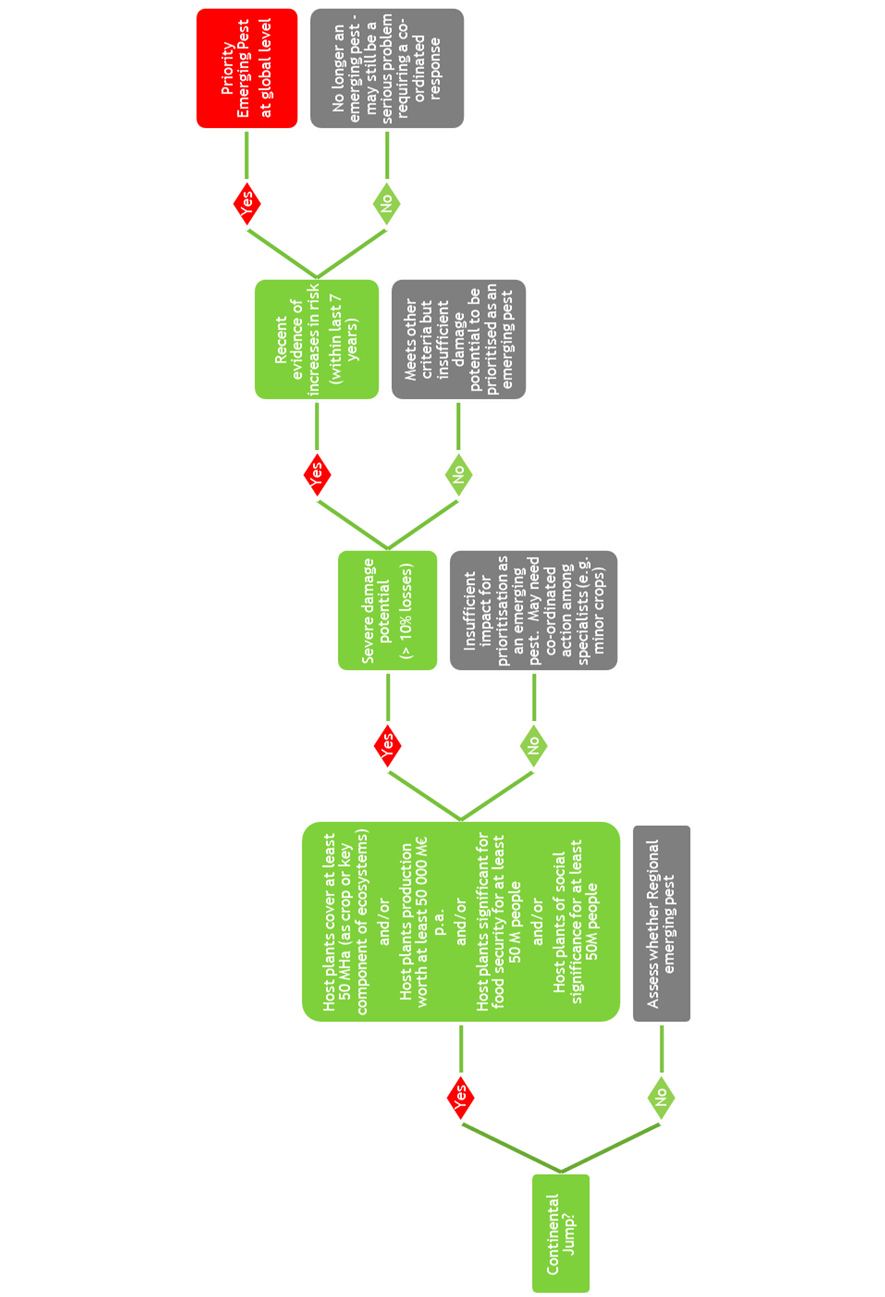 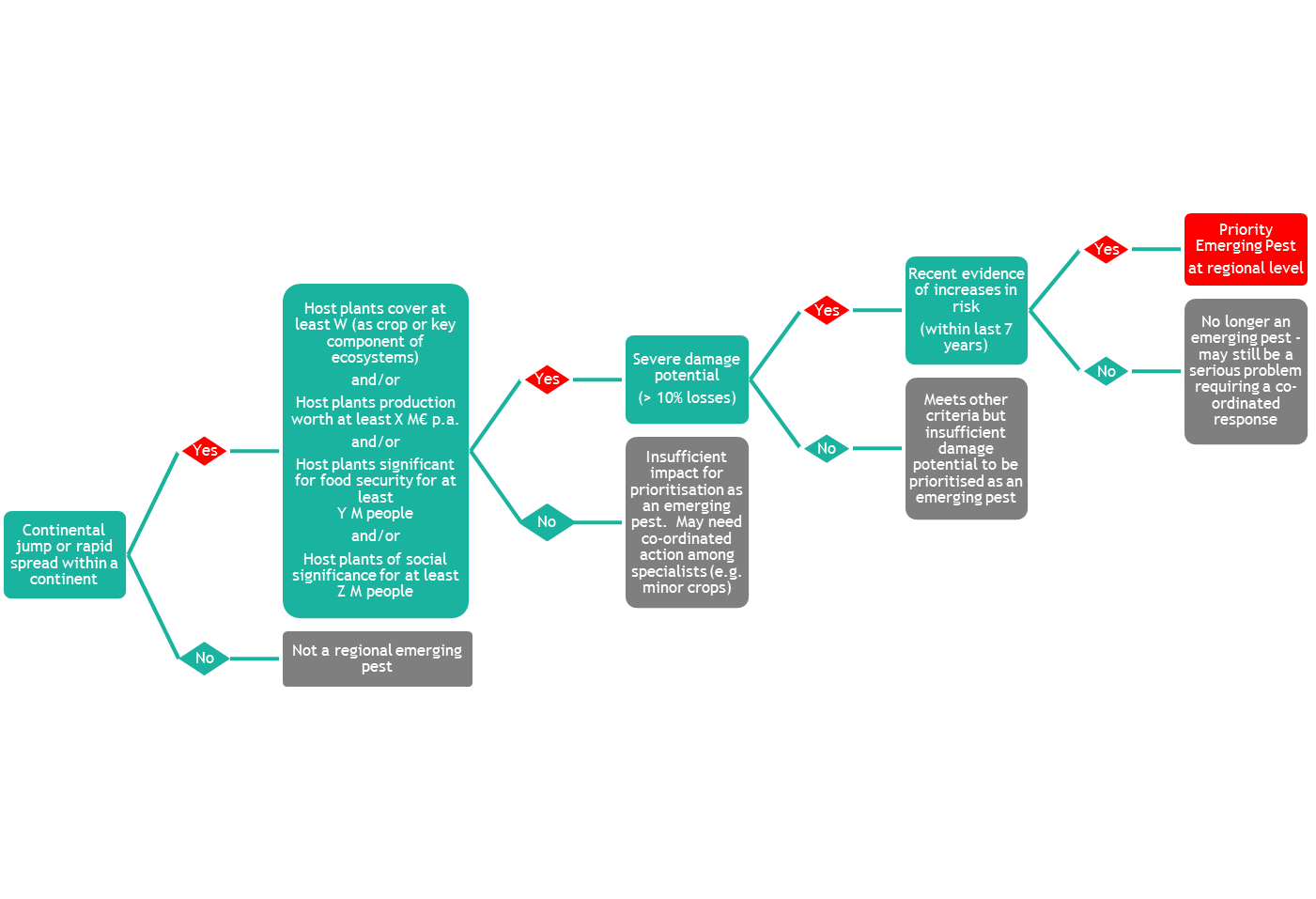 Appendix 2: The example of the OIRSA ModelSince 1953, OIRSA has managed and assigned financial resources specifically for phytosanitary emergencies which could occur locally or regionally among member countries. The phytosanitary emergencies that have been managed are the flying locust, pine bark beetle, pink hibiscus mealybug, HLB, coffee rust, medfly, yellow sorghum aphid among others.  The advice of regional experts for the prevention and management of possible outbreaks of pests of interest by NPPOs is of paramount importance. “Commandos” consist of experts from different institutions or organizations with field expertise.The challenges for a phytosanitary emergency is to have available experts on the topic, just like in human health, to have forecasting models for pest outbreaks that are practical, to have financial resources available and specialized protocols to follow for each case as well as a great will and competence of the technicians, producers and competent authority. A phytosanitary emergency is an unexpected event where a zone, a country or region demands immediate attention due to an agricultural threat that can impact economically, socially and politically.To anticipate the actions of managing a phytosanitary emergency, the ability to conduct simulation exercises has increased, similar to those used for natural disasters such as earthquakes, tsunamis, volcano eruptions among others. To date the countries of the OIRSA region have conducted simulation exercises for quarantine or epidemic pests and, on various occasions, specialized phytosanitary command centers have been established.One of the priority tasks of the commandos is to update the contingency plans to minimize the risk of introduction and to be prepared to manage outbreaks. Simulations are carried out with the purpose of evaluating the capacity for prevention and management of outbreaks.As an example, a pool of experts has been set across OIRSA countries to constitute a “commando team” to undertake emergency activities in case of an outbreak of Fusarium TR4: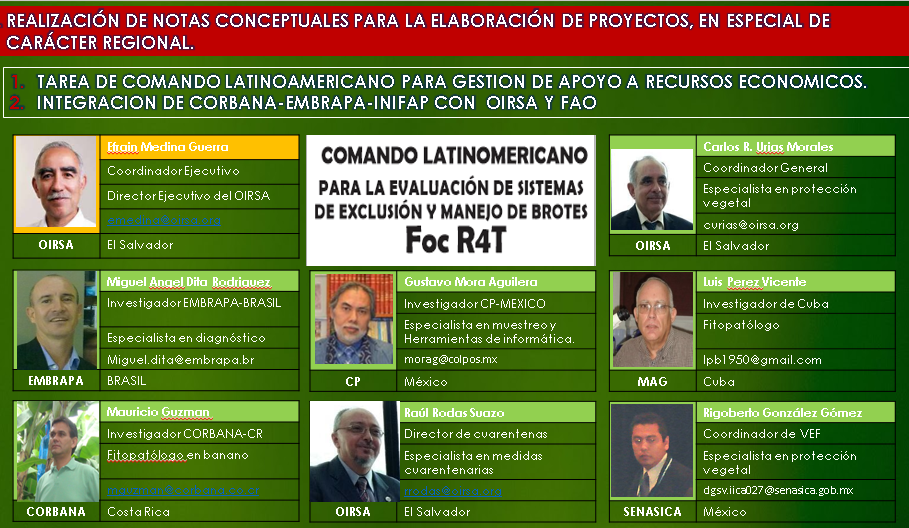 For a given pest, an emergency plan can be conducted according to the following steps:Appendix 3: Terms of reference for a focus group on Strengthening Pest Outbreak Alert Response Systems1. PurposeThe 5th development area of the IPPC Development Agenda 2020-2030 is entitled “Strengthening Pest Outbreak Alert and Response Systems” and consists in the following: a global pest alert and response system to communicate emerging pest risks, so countries can proactively adapt their phytosanitary systems to reduce the risk of introduction and the strengthening of country and regional abilities to respond effectively to pest outbreaks including new incursions. The Commission on Phytosanitary Measures (CPM) in its eleventh, twelfth and fourteenth sessions (CPM-14, 2019) discussed the topic of emerging pests and CPM requested Contracting Parties to consider which activities could be conducted on this topic.A budgeted action plan for Strengthening Pest Outbreak Alert and Response System was noted by CPM-14 (2019).2. ProcessThe focus group could meet in early June 2020 in Rome and complete the tasks outlined below. The report of this meeting will be presented to the SPG during its meeting in October 2020. The SPG will make recommendations to design and develop Pest Outbreak Alert and Response Systems to the CPM-16 in 2021. 3. MembershipThe focus group is skills- and knowledge-based with geographical representation and should be composed of:Maximum of 6 experts.Its membership should have collective experience and expertise in:Working with pest outbreaks at the national and regional levels (NPPOs and RPPOs);Designing and setting pest outbreak alert and response systems.The Bureau will select members nominated by NPPOs and RPPOs in response to a call for experts.4. TasksConsidering the budgeted action plan of the 5th development area of the IPPC Development Agenda 2020-2030 is entitled “Strengthening Pest Outbreak Alert and Response Systems” noted by CPM-14 (2019), the focus group will:refine criteria for a pest to be considered in the Pest Outbreak Alert and Response Systems (in line with the RPPOs’ work in that regard) set a procedure for a pest to be recognized in the Pest Outbreak Alert and Response Systems (presented to CPM, documents to be produced, call to be launched, etc.)review submissions for proposed pests and develop a global list of pests to be considered in the Pest Outbreak Alert and Response Systemsidentify user requirements for an enhanced scanning and reporting system (with experts from RPPOs, NPPOs and other institutions of different regions) on the basis of existing analysis and report (on the basis of the previous finding from the NRO survey)develop requirements for a digital tool for enhanced scanning and reporting by countries to report emerging pest risks including changes in pest statusdevelop and recommend processes for rapidly engaging expertise and response resourcesreview how Contracting Parties (CPs) meet their National Reporting Obligations (NROs) and recommend changes to help support CPs their NROs effectively and efficiently discuss and determine all different components necessary for efficient and effective Pest Outbreak Alert and Response Systems.ActivitiesFunding sourceEstimated budget (USD)Estimated budget (USD)Estimated budget (USD)Estimated budget (USD)Estimated budget (USD)ActivitiesFunding source20202021202220232024TotalAnalysis and report – global state of emerging pest risk scanning and reporting, impediments to reporting Internal project*80K80KUser requirements for an enhanced scanning and reporting system Internal project60K60K120KFacilitate development and implementation of standards-based pest surveillance systems External project*100K60K60K220KGlobal system for providing and sharing information on emerging pest risks and changes in pest status (potential joint project FAO (EMPRESS)/RPPOs) External project30K100K60K30K220KDevelop and globally adopt enabling policies to optimise reporting including IPPC mandate and operating structures Regular programme*30K15K45KA network of phytosanitary emergency response expertise is established Internal project30K10K10K10K10K70KDevelop, adopt and apply processes for rapidly engaging expertise and response resources Internal project60K25K10K95KEstablish an incursion response tool-box Regular programme20K60K100K20K20K220KFacilitate advocacy with potential donors Internal project20K20K20K20K20K100KEstablish and operate an international donor scheme for this system External project20K10K10K10K10K60KTotalVarious450K360K270K90K60K1200KTotal for internal project and regular programmeInternal projects and Regular programme300K190K140K50K50K730KFull Time Employee (estimate)External project3.03.01.30.50.2Activities and tasksFunding sourceEstimated budget (USD)Estimated budget (USD)Estimated budget (USD)Estimated budget (USD)Estimated budget (USD)Activities and tasksFunding source20202021202220232024Total1. Analysis and report – global state of emerging pest risk scanning and reporting, impediments to reporting Internal project80K80K1.1 IPPC Secretariat to issue an IPPC Call on existing technical resources on methodologies for Pest Outbreak Alert and Response Systems from NPPOs and RPPOs (e.g. EFSA search system) with process and analysis of material received20K1.2 IPPC Secretariat to issue an IPPC Call on technical resources on specific pests to be considered in the Pest Outbreak Alert and Response Systems (see point 2.1 and 2.2)20K1.3 IPPC Secretariat to issue an IRSS survey for NPPOs and RPPOs to identify key impediments to reporting and to analyse the survey findings25K1.4 IPPC Secretariat to include a standing agenda item to report to CPM on emerging pest situations15K2. User requirements for an enhanced scanning and reporting system Internal project60K60K120K2.1 Focus group to refine criteria for a pest to be considered in the Pest Outbreak Alert and Response Systems (in line with the RPPOs’ work in that regard) (see point 5.1)5K5K2.2 Focus group to set a procedure for a pest to be recognized in the Pest Outbreak Alert and Response Systems (presented to CPM, documents to be produced, call to be launched, etc.)5K5K2.3 IPPC Secretariat to issue a call for pests to be included in the system5K5K2.4 Focus group to review submissions for proposed pests and develop a global list of pests to be considered in the Pest Outbreak Alert and Response Systems develop a list of pests to be considered in the Pest Outbreak Alert and Response Systems5K5K2.5 Focus group to identify user requirements for an enhanced scanning and reporting system (with experts from RPPOs, NPPOs and other institutions of different regions) on the basis of existing analysis and report (on the basis of the previous finding from the NRO survey)10K10K2.6 Develop requirements for a digital tool for enhanced scanning and reporting by countries to report emerging pest risks including changes in pest status10K10K2.7 IPPC Secretariat and FAO Locust and Transboundary pests team to develop the digital tool for an enhanced scanning and reporting system for countries to report emerging pest risks including changes in pest status20K20K4. A network of phytosanitary emergency response expertise is established Internal project30K10K10K10K10K70K4.1 IPPC Secretariat to coordinate with FAO Locusts & Transboundary team to consider opportunities for integration with the Emergency Prevention System for Transboundary Animal and Plant Pests and Diseases (EMPRES) initiative5K4.2 IPPC Secretariat to coordinate and align with One Health organizations having expertise on the topic (e.g. WHO)5K4.3 IPPC Secretariat to issue an IPPC Call for phytosanitary emergency response expertise on defined pests and on general Pest Outbreak Alert and Response Systems and process the information (e.g. on diagnostic, surveillance, management by continent)10K4.4 IPPC Secretariat to liaise and consult with RPPOs and establish and maintain the network of phytosanitary and emergency response expertise5K5K5K5K5K4.5 IPPC Secretariat to establish a platform to host a roster of phytosanitary emergency response experts and maintain this roster in a sustainable way5K5K5K5K5K5. Develop, adopt and apply processes for rapidly engaging expertise and response resources Internal project30K45K20K95K5.1 CPM-15 (2020) to establish a focus group to design and develop the Pest Outbreak Alert and Response Systems (with experts from RPPOs, NPPOs and other institutions of different regions)10K10K5K5.2 Focus group to develop and recommend processes for rapidly engaging expertise and response resources20K20K5.3 RPPOs and international organizations to test the emergency pest response system by organizing emergency response simulations in different regions (e.g. on Fusarium oxysporum TR4)15K15K7. Facilitate advocacy with potential donors Internal project20K20K20K20K20K100K7.1 IPPC Secretariat to develop and disseminate reports, communication and advocacy material10K10K10K10K10K7.2 IPPC Secretariat to present outputs to donors and international organizations at meetings and conferences5K5K5K5K5K7.3 IPPC Secretariat to raise awareness on the Pest Outbreak Alert and Response Systems to the whole IPPC community and stakeholders5K5K5K5K5KTotalInternal project220K135K50K30K30K465KActivities and tasksFunding sourceEstimated budget (USD)Estimated budget (USD)Estimated budget (USD)Estimated budget (USD)Estimated budget (USD)Develop and globally adopt enabling policies to optimise reporting including IPPC mandate and operating structures Regular programme30K15K45K3.1 Focus group to review how Contracting Parties (CPs) meet their National Reporting Obligations (NROs) and recommend changes to help support CPs their NROs effectively and efficiently10K10K3.2 IPPC Secretariat to Consult with RPPOs for the policies to be enforced on reporting and operating procedures20K5K6. Establish an incursion response tool-box Regular programme20K60K100K20K20K220K6.1 Focus group to discuss and determine all different components necessary for efficient and effective Pest Outbreak Alert and Response Systems10K10K10K6.2 IPPC Secretariat to develop and publish outputs on the different components of the IPPC emergency pest response system and on selected pests: including contingency response plans, delimitation methods, diagnostic protocols, containment protocols, lists of lures, attractants and control agents, control options, phytosanitary treatments, etc. (and process via IC Guidelines for guides and training materials)10K50K90K20K20KTotalRegular50K75K100K20K20K265KActivities and tasksFunding sourceEstimated budget (USD)Estimated budget (USD)Estimated budget (USD)Estimated budget (USD)Estimated budget (USD)TotalInternal & Regular270K210K150K50K50K730KQuarantine PestRNQPNot QP or RNQPEmerging PestNot Emerging Pest